Кризисы в развитии детей дошкольного возраста и пути их преодоленияВ  развитии дошкольника психологи выделяют  три периода: младенческий (с рождения до одного года), раннее детство (от года до трёх) и дошкольное детство (от трёх до семи лет). Переход к каждому из этих периодов сопровождается кризисом развития.         Родители, воспитывая детей, часто слышат слово кризис. Что же оно означает в связи с развитием ребенка.Кризис развития – естественный процесс, необходимый для дальнейшего развития ребенка, переход на новую ступень его самостоятельности.Избежать перечисленных этапов невозможно, но каждый проживает свой кризис по-разному. Если родители одного малыша даже и не заметят значительных изменений в поведении своего чада, то другие могут столкнуться с серьёзными проблемами и непониманием. Чем меньше родители знают о причинах непривычного поведения своего ребёнка, чем меньше выстраивают отношения  соответственно меняющимся условиям, тем более глубоким и сложным может оказаться кризис.Рассмотрим наиболее  известные возрастные кризисы.Кризис 1 года (приблизительно от 9 месяцев до 1,5 лет).У ребенка появляется много разнообразных потребностей и увеличиваются его возможности. Ребенок впервые осознает себя как отдельная личность. Он начинает самостоятельно передвигаться.Проявления кризиса:1. Всплеск самостоятельности (ребенок осваивает множество движений и действий, а следовательно, у него появляется много целей)2. Появление аффективных реакций (плач, крик, топанье ногами, драки, кусание, отрицание). Подобные вспышки – реакция на непонимание со стороны взрослых.3.Усиление привязанности к матери (наличие противоречивых стремлений – с одной стороны – стремление к самостоятельности, а с другой – необходимость в помощи в действиях со стороны матери или других близких взрослых)В этот период мотивы поведения ребенка не осознаются им, и в своих действиях и поступках он опирается лишь на сиюминутные чувства и желания.Что могут сделать родители:- давать ребенку возможность исследовать пространство, не забывая при этом обезопасить его, сопровождать свои действия объяснением (это не только дает ребенку информацию, но и способствует дальнейшему развитию его речи) - создавая запреты, не делайте их слишком много.- старайтесь соблюдать спокойствие и терпение (ведь именно вы - взрослый человек)- ребенку необходима ваша любовь, ласка и внимание.Кризис 3 лет (приблизительно от 2,5 до 3,5 лет)Кризис трех лет – один из самых известных и изученных кризисов развития маленького человечка.   Особенность этого кризиса – ещё более, по сравнению с предыдущими годами, возросшая самостоятельность. Теперь малыш не просто изучает мир, он хочет взаимодействовать с ним. И хочет взаимодействовать самостоятельно, совершенно не соизмеряя собственные желания и возможности. Здесь он требует права на собственное решение, как бы изучая и определяясь, «что я значу в этом мире и что значат в этом мире другие».Ребенок, отделяясь от взрослого, делает попытку установить с ним новые отношения. Начинают выстраиваться отношения с другими детьми. Происходит становление самосознания ребенка, появляется собственное               «Я».                                                                                                                                                          Выделяют следующие  симптомы кризиса трёх лет1. Негативизм. Это не просто непослушание или нежелание выполнять указания взрослого, а стремление все делать наоборот, вопреки просьбам или требования старших. При негативизме ребенок не делает чего-то только потому, что его об этом попросили. Причем такое стремление часто наносит ущерб собственным интересам ребенка.2. Упрямство. Когда ребенок настаивает на своем не потому, что ему этого сильно хочется,  а для того, чтобы считались с его мнением.3. Строптивость. Протест ребенка направлен против образа жизни. Ребенок начинает отрицать все, что он спокойно делал раньше. Ему ничего не нравится, он не хочет идти с мамой за ручку, отказывается чистить зубы, надевать тапочки и т.д. Он как бы бунтует против всего, с чем имел дело раньше.4. Своеволие – ребенок принимает только то, что он придумал или решил сам. Возможны проявления деспотизма (если ребенок единственный в семье) или ревности (если в семье несколько детей). Ребенок чувствует и расценивает как важные только собственные желания и потребности.5. Бунт против окружающих. Ребенок как будто находится в состоянии жесткого конфликта с окружающими людьми, постоянно ссорится с ними, ведет себя очень агрессивно.6. Обесценивание ребенком личности близких. Так, малыш может начать обзывать мать или отца. Может менять отношения к своим игрушкам, замахиваться на них, отказываться играть с ними. Ребенок может сломать любимую игрушку (обесценивание старых привязанностей к вещам), может начать ругаться (обесценивание старых правил поведения), у ребенка изменяется отношение к другим людям и к самому себе. Он психологически отделяется от близких взрослых.7. Стремление к деспотическому подавлению окружающих: вся семья должна удовлетворять любое желание ребенка, в противном случае взрослых ждут истерические приступы со слезами и криками. Если в семье несколько детей, этот симптом проявляется в ревности или в агрессии к другим детям, в требовании постоянного внимания к себе.   За всеми этими симптомами стоят личностные новообразования – сознание  «Я сам»,  чувство гордости за свои достижения. Также формируется самооценка ребенка.В этом случае для родителей трехлетних детей  будут действовать следующие правила:1. Позвольте ребенку иметь свое пространство (комнату, игрушки, одежду и пр.), которым он будет распоряжаться сам;2. Уважайте его решения, даже если они неправильные: иногда метод естественных последствий лучший учитель, чем предостережения;3. Подключайте ребенка к обсуждению, спрашивайте совета: что приготовить на ужин, какой дорогой пойти, в какой пакет положить вещи и т.д.;4. Самое главное примите тот факт, что ребенок действительно взрослеет и заслуживает не только любви, но и настоящего уважения, потому что он уже личность;5. На ребенка не нужно и бесполезно влиять, с ним нужно договариваться, т.е. учиться обсуждать ваши конфликты и находить компромиссы;6.Попробуйте дать ребенку «обратную инструкцию» - как и во время кризиса 1 года, шлепки и крики – бесполезны.7.Будьте последовательны, если сказали «нет», следуйте принятому решению.8. Запретов должно быть мало, но они должны быть твердыми и обоснованными9. Проявляйте терпение, если ребенок сопротивляется вашему предложению, иногда нужно просто дать ему время, чтобы самому принять решение.10. Если у ребенка началась истерика, переждите ее, а потом объясните как «правильно» себя вести и почему (будьте готовы к тому, что одного раза недостаточно).Кризис 7 лет (6-7 лет)Кризис семи лет основывается на переходе с одной ведущей деятельности на другую: от игровой к учебной. При переходе от дошкольного к школьному возрасту, ребенок очень резко меняется и становится более трудным в воспитательном отношении, чем прежде. Это какая-то переходная ступень – уже не дошкольник и еще не школьник. Ребенок начинает безо всяких причин кривляться, манерничать, капризничать. В его поведение появляется что-то нелепое и искусственное, что бросается в глаза и производит впечатление какого-то странного, немотивированного поведения. Указанные черты являются главными симптомами переходного периода от дошкольного к школьному возрасту, происходит  утрата детской непосредственности.Потеря непосредственности свидетельствует о том, что между переживанием и поступком вклинивается интеллектуальный момент – ребенок хочет что-то показать своим поведением, придумывает для себя новый образ, хочет изобразить то, чего нет на самом деле.В этот период происходит становление внутренней позиции школьника, происходит постепенный переход от игровой к учебной деятельности.Особенности переживания ребенка в этот период заключается в том, чтопереживания обретают смысл (ребенок осознает «я боюсь», «я сердит», «я добрый») и происходит обобщение переживаний (формируется отношение к себе, своим успехам, своему положению).Симптомы проявления кризиса:Пауза - промежуток времени между обращением к ребенку и его реакцией. Реакция может выражаться как в невыполнении действия, так и в отказе или его оттягивании.Спор - ребенок в ответ на просьбу, приказ, требование начинает оспаривать необходимость требуемого или время выполнения (чаще всего ссылаясь на занятость), возражать.Непослушание - невыполнение привычных требований или установлений, отказ от участия в привычных делах, противопоставление своих дел или намерений требованиям родителей.Хитрость - нарушение привычных требований родителей в скрытой форме. Намеренное создание ситуаций, в которых ребенок может извлечь выгоду для себя."Взрослое поведение" - ребенок ведет себя демонстративно "по-взрослому". На вербальном уровне, как правило, выражается в демонстративной рассудительности, в поведении - в карикатурной взрослости.Внешний вид - внимание к собственной внешности, появляются споры об одежде.Требовательность - настаивание на своем, навязчивое напоминание об обещанном.В этом случае для родителей семилетних детей  будут действовать следующие правила:1. Поощряйте самостоятельность и активность ребенка, предоставьте ему возможность действовать самостоятельно. 2.Будьте готовы принять точку зрения ребенка и согласиться с ним. Это не нанесет ущерба вашему авторитету, зато укрепит в ребенке чувство самоуважения.3. Если ребенок высказал ошибочное суждение, тактично поправляйте его. 4.Будьте рядом с ребенком, покажите, что вы понимаете и цените его, уважаете его достижения и можете помочь в случае неудачи. 5.Отвечайте на вопросы ребенка (6-7 лет – возраст «почемучек»). Возможность получить ответы на все возникающие вопросы дает сильный толчок для интеллектуального и социального развития малыша. Предлагайте ребенку способ решения проблемы, хвалите его в случае успеха.  6.Будьте последовательны в своих требованиях. Если вы что-то не разрешаете ребенку, то стойте на своем до конца.  В противном случае слезы и истерики станут для него удобным способом настоять на своем мнении.7. Подавайте ребенку пример «взрослого» поведения. Не демонстрируйте при нем обиду и раздражение, недовольство другим человеком.8. Соблюдайте культуру диалога. Помните, что ваш малыш в общении во всем подражает вам, и в его поведении вы можете увидеть зеркальное отражение своих привычек и способов общения.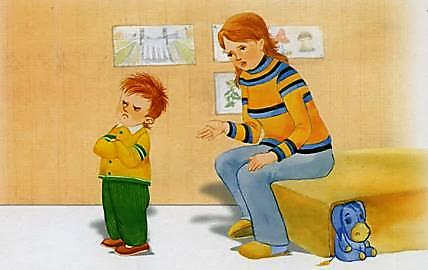 Подготовила: педагог – психолог Попова И.А.